ΚΩΔΙΚΑΣ ΕΠΑΓΓΕΛΜΑΤΙΚΗΣ ΔΕΟΝΤΟΛΟΓΙΑΣ & ΗΘΙΚΗΣ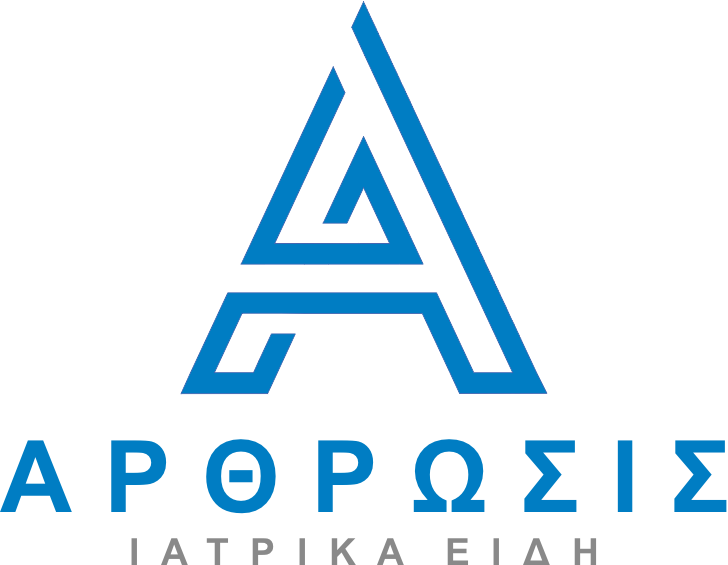 ΚΩΔΙΚΑΣ ΕΠΑΓΓΕΛΜΑΤΙΚΗΣ ΔΕΟΝΤΟΛΟΓΙΑΣ & ΗΘΙΚΗΣΟ παρών Κώδικας αποτυπώνει τις κατευθυντήριες αρχές και τους κανόνες που διέπουν τη λειτουργία της Εταιρίας ΑΡΘΡΩΣΙΣ ΙΑΤΡΙΚΑ ΕΙΔΗ ΑΝΩΝΥΜΗ ΕΤΑΙΡΙΑ (Αρ. Γ.Ε.Μ.Η  4996101000) και παρουσιάζει την δέσμευση της Διοίκησης, καθώς και τις απαιτήσεις της αναφορικά με τις ηθικές επαγγελματικές πρακτικές. Οριοθετεί την καθημερινή λειτουργία  και τη συμπεριφορά μεταξύ των εργαζομένων της, όλων των στελεχών και συνεργατών της ή τρίτων που λειτουργούν εκ μέρους και για λογαριασμό της, καθώς και αυτών έναντι πελατών και προμηθευτών, ενθαρρύνοντας τον καθένα στην υιοθέτηση μιας ηθικής προσέγγισης και μιας κοινής κουλτούρας αξιών στην διαχείριση των θεμάτων που αντιμετωπίζει στον ευαίσθητο χώρο της Υγείας που δραστηριοποιείται.Δέσμευση της ΔιοίκησηςΗ Εταιρία δεσμεύεται μέσω της Διοίκησης να τηρεί την ισχύουσα νομοθεσία, καθώς και τις απαιτήσεις του παρόντος Κώδικα και να παρέχει έναν υγιή, δίκαιο και ασφαλή χώρο εργασίας, προάγοντας την αμοιβαία εμπιστοσύνη και συνεργασία. Υποστηρίζει και εφαρμόζει ίσες ευκαιρίες και κριτήρια απασχόλησης, σύμφωνα με την εργατική νομοθεσία, ανεξάρτητα από το φύλο, την εθνικότητα, το χρώμα, το σεξουαλικό προσανατολισμό, την καταγωγή ή τη σωματική διάπλαση. Προσπαθούμε να διατηρήσουμε ανοικτές γραμμές επικοινωνίας εσωτερικά, ώστε τα μέλη του προσωπικού να έχουν καλύτερη κατανόηση της επιχείρησης και της αποστολής της και να συμβάλουν στη διατήρηση της κουλτούρας της, καθώς και στην περαιτέρω εξέλιξη και ανάπτυξή της.Το Όραμα και οι Αξίες μαςΗ Εταιρία ΑΡΘΡΩΣΙΣ Α.Ε.  ιδρύθηκε το 1994 και δραστηριοποιείται στο χώρο της εισαγωγής, εμπορίας και διακίνησης Ιατροτεχνολογικών Προϊόντων και Ανθρωπίνων Μοσχευμάτων.Όραμα της ΑΡΘΡΩΣΙΣ Α.Ε.  αποτελεί η παροχή στον δημόσιο και ιδιωτικό τομέα της Υγείας ανώτερων, ασφαλέστερων, καινοτόμων και ποιοτικών ιατροτεχνολογικών προϊόντων και υπηρεσιών, ικανών να συνεισφέρουν στη θεραπεία των ασθενών αποτελεσματικά και με ασφάλεια και, ταυτόχρονα, η δικαιοσύνη, η διαφάνεια και ο σεβασμός να εμπνέουν κάθε απόφαση και ενέργεια της εταιρίας, σε ένα πλαίσιο αμοιβαίας εμπιστοσύνης και αλληλεξάρτησης.Ο συνδυασμός του επιχειρηματικού πνεύματος και της επιχειρηματικής αριστείας με τον σεβασμό για τον άνθρωπο, την κοινωνία και το περιβάλλον είναι οι πυλώνες της ανάπτυξης για την ΑΡΘΡΩΣΙΣ Α.Ε. .Οι άνθρωποί της αποτελούν το κεντρικό σημείο αναφοράς της ΑΡΘΡΩΣΙΣ Α.Ε.  για ανάπτυξη και επιτυχία.Αξίες μας:Η Αξία στον πελάτη με την παροχή υψηλών προτύπων ασφάλειας και ποιότητας, ώστε τα παρεχόμενα προϊόντα και οι υπηρεσίες μας να αποτελούν εχέγγυο της αξιοπιστίας μας.Η Γνώση, με την αξιοποίηση των ικανοτήτων και της εμπειρίας των ανθρώπων μας, την ενίσχυσή τους με την παροχή εστιασμένης εκπαίδευσης και την ενθάρρυνση της επικοινωνίας και της ομαδικότητας.Η Ακεραιότητα, με την επιδίωξη της εντιμότητας και διαφάνειας σε όλα τα επίπεδα συνεργασίας και συμπεριφοράς, με σεβασμό στα δικαιώματα και την αξιοπρέπεια των ατόμων.Η Εταιρική Κοινωνική Ευθύνη, με ιδιαίτερη μέριμνα σε θέματα που αφορούν το Εργασιακό και Κοινωνικό Περιβάλλον, την Περιβαλλοντική Διαχείριση και την προσφορά στο Κοινωνικό Σύνολο.Η Συνεχής Βελτίωση, με το να αφουγκραζόμαστε τις απαιτήσεις τις αγοράς και των πελατών, να προσφέρουμε στο προσωπικό μας το επίπεδο εκπαίδευσης που επιτάσσουν οι τεχνολογικές εξελίξεις και οι τρέχουσες νομικοκανονιστικές απαιτήσεις και με την εφαρμογή των κατάλληλων ελεγκτικών μηχανισμών.Εργασιακό ΠεριβάλλονΤήρηση νομοθεσίας και εξέλιξηΦροντίζουμε ώστε τα μέλη του προσωπικού μας να αξιοποιούν πλήρως τις δυνατότητές τους. Προσλαμβάνουμε, ανταμείβουμε και προάγουμε αξιοκρατικά, με βάση τα προσόντα, την εμπειρία και τις δεξιότητες. Δεν πραγματοποιούμε προσφορές απασχόλησης με σκοπό την αθέμιτη εξασφάλιση ή διατήρηση εργασιών ή επιχειρηματικού πλεονεκτήματος. Η ΑΡΘΡΩΣΙΣ Α.Ε.  παρέχει ίσες ευκαιρίες ανάπτυξης και προόδου στα μέλη του προσωπικού, μέσω διαρκούς εκπαίδευσης και εσωτερικής επικοινωνίας. Η ΑΡΘΡΩΣΙΣ Α.Ε.  θεωρεί τη συμμόρφωση με την εθνική και διεθνή νομοθεσία ουσιώδους σημασίας κατά την εκτέλεση των δραστηριοτήτων της. Ως εκ τούτου, δεσμεύεται να προσαρμόζει τη λειτουργία της ώστε να προλαμβάνει αδικήματα και εγκληματικές ενέργειες και να συντάσσεται με τις αρχές της γενικής πρακτικής. Η ΑΡΘΡΩΣΙΣ Α.Ε.  συμμορφώνεται με την εργατική νομοθεσία σε όλες τις βαθμίδες. Η ΑΡΘΡΩΣΙΣ Α.Ε.  δεσμεύεται να σέβεται τα ανθρώπινα δικαιώματα, την αξιοπρέπεια και το ιδιωτικό απόρρητο του ατόμου και να μην επωφεληθεί, έστω και έμμεσα, από οποιασδήποτε μορφής καταναγκαστική ή υποχρεωτική εργασία. Τηρούμε τους ισχύοντες εργασιακούς νόμους και δεν επιτρέπουμε την εμπλοκή σε παιδική εργασία, καταναγκαστική εργασία ή παράνομη διακίνηση ατόμων.Διαφορετικότητα Η ΑΡΘΡΩΣΙΣ Α.Ε.  υποστηρίζει την διαφορετικότητα και μοναδικότητα του εργατικού δυναμικού. Δεσμευόμαστε για την παροχή ίσων ευκαιριών απασχόλησης για όλα τα μέλη του προσωπικού μας, ανεξάρτητα από τη φυλή, το χρώμα, το δόγμα, τη θρησκεία, την εθνικότητα, την ιθαγένεια, το φύλο, την ταυτότητα φύλου, το σεξουαλικό προσανατολισμό, την οικογενειακή κατάσταση, τις πολιτικές απόψεις, την εγκυμοσύνη, την ηλικία, την αναπηρία ή την σωματική διάπλαση.Βία και Παρενόχληση H ΑΡΘΡΩΣΙΣ Α.Ε.  ΑΕ αναγνωρίζει το δικαίωμα όλων σε έναν κόσμο εργασίας απαλλαγμένο από τη βία και την παρενόχληση σε κάθε της μορφή, θεωρώντας ότι  όλοι οι άνθρωποι, ανεξαρτήτως φυλής, πίστης ή φύλου, έχουν το δικαίωμα να επιδιώκουν την υλική τους πρόοδο και την πνευματική τους ανάπτυξη με ελευθερία και αξιοπρέπεια, οικονομική ασφάλεια και ίσες ευκαιρίες.Η βία και η παρενόχληση στον εργασιακό χώρο αποτελούν παραβίαση των ανθρωπίνων δικαιωμάτων  και επηρεάζουν αρνητικά την ψυχολογική, σωματική και σεξουαλική υγεία του ατόμου και κατ’ επέκταση την εργασιακή οργάνωση, τις εργασιακές σχέσεις και τη φήμη της κάθε επιχείρησης.Για το λόγο αυτό, η Εταιρία δεσμεύεται να σέβεται τα δικαιώματα και την αξιοπρέπεια των εργαζομένων της και να υποστηρίζει έμπρακτα τις αρχές που περιέχονται στις διατάξεις της ισχύουσας νομοθεσίας για την πρόληψη και αντιμετώπιση κάθε μορφής βίας και παρενόχλησης, σύμφωνα με την Πολιτική της.Υγεία, Ασφάλεια και Περιβάλλον Η ΑΡΘΡΩΣΙΣ Α.Ε.  δεσμεύεται να προστατεύει την υγεία και ασφάλεια των συνεργατών της, του προσωπικού, τρίτων και του περιβάλλοντος. Για το λόγο αυτό είναι αποφασισμένη να παρέχει έναν ασφαλή και υγιή χώρο εργασίας. Οι εργαζόμενοί της έχουν κοινή ευθύνη να διατηρούν έναν τέτοιο χώρο εργασίας, ακολουθώντας τους εκάστοτε κανόνες και τις πρακτικές της για την υγεία και την ασφάλεια. Ενδεικτικά:την αναφορά ατυχημάτων και τραυματισμών σχετιζόμενων με την εργασία την ασφάλεια του παρεχόμενου εξοπλισμού και των ΜΑΠ κανόνες εργασίας και οδηγίες ανάλογα με την θέση, τις καιρικές συνθήκες ή το υγειονομικό περιβάλλον Η ΑΡΘΡΩΣΙΣ Α.Ε.  αναμένει από τα μέλη του προσωπικού της να εκτελούν τα καθήκοντά τους χωρίς επιρροή από ναρκωτικά ή αλκοόλ. Το κάπνισμα δεν επιτρέπεται στους χώρους εργασίας, παρά μόνο σε συγκεκριμένα σημεία του εξωτερικού χώρου, ειδικά διαμορφωμένα για το σκοπό αυτό. 4. Επαγγελματική Συμπεριφορά & Σχέσεις με τα Ενδιαφερόμενα ΜέρηΕταιρικά έξοδα φιλοξενίας στα πλαίσια επαγγελματικών δραστηριοτήτων Εταιρικά έξοδα φιλοξενίας στα πλαίσια επαγγελματικών δραστηριοτήτων - όπως γεύματα και ταξίδια - μπορούν να προσφέρονται ή να γίνονται αποδεκτά σύμφωνα με τους κανονισμούς και τις κατευθυντήριες οδηγίες της εταιρείας. Δεν προσπαθούμε να κλείσουμε συμφωνίες προσφέροντας ή αποδεχόμενοι επαγγελματικά οφέλη ως αθέμιτα κίνητρα προς τους υπεύθυνους λήψης αποφάσεων.Συγκρούσεις ΣυμφερόντωνΣύγκρουση συμφερόντων προκύπτει όταν τα ιδιωτικά συμφέροντα ενός ατόμου μπορεί να επηρεάσουν ή να παρέμβουν - ή να φαίνεται ότι παρεμβαίνουν - στα συμφέροντα της ΑΡΘΡΩΣΙΣ Α.Ε.  ή στην απόδοση, τις ευθύνες ή την αφοσίωση ενός μέλους του προσωπικού απέναντι στην ΑΡΘΡΩΣΙΣ Α.Ε. . Η ύπαρξη σύγκρουσης συμφερόντων εξαρτάται από τις περιστάσεις, συμπεριλαμβανομένων του χαρακτήρα και της σχετικής σημασίας των εμπλεκόμενων συμφερόντων. Οι συγκρούσεις συμφερόντων απαγορεύονται αυστηρά, εκτός εάν γνωστοποιηθούν και επιλυθούν από τη Δ/νση Προσωπικού ή τη Δ/νση ΣΔ &  Συμμόρφωσης, σύμφωνα με τις εταιρικές διαδικασίες. Τα μέλη του προσωπικού που δεν είναι σίγουρα για το εάν κάποια συγκεκριμένη δραστηριότητα ή κατάσταση θα μπορούσε να γίνει ή είναι πραγματική ή ενδεχόμενη σύγκρουση συμφερόντων, θα πρέπει να επικοινωνήσουν με τη Δ/νση Προσωπικού ή τη Δ/νση ΣΔ &  Συμμόρφωσης. Εταιρικές ευκαιρίες Χωρίς τη συγκατάθεση του Διοικητικού Συμβουλίου της ΑΡΘΡΩΣΙΣ Α.Ε. , απαγορεύεται στα μέλη του προσωπικού να δέχονται προσωπικές επιχειρηματικές ευκαιρίες κατά την χρήση των θέσεών τους στην ΑΡΘΡΩΣΙΣ Α.Ε.  ή τη χρήση περιουσιακών στοιχείων ή πληροφοριών της ΑΡΘΡΩΣΙΣ Α.Ε. . Τα μέλη του προσωπικού πρέπει να θέτουν ως πρώτη προτεραιότητα το συμφέρον της ΑΡΘΡΩΣΙΣ Α.Ε.  όταν προκύπτουν τέτοιου είδους επιχειρηματικές ευκαιρίες. Τα μέλη του προσωπικού δεν επιτρέπεται να χρησιμοποιούν τα περιουσιακά στοιχεία, τις πληροφορίες ή τη θέση τους στην ΑΡΘΡΩΣΙΣ Α.Ε.  για προσωπικό όφελος, ούτε επιτρέπεται να ανταγωνίζονται άμεσα ή έμμεσα την ΑΡΘΡΩΣΙΣ Α.Ε. .Εταιρικές Εγγραφές Όλα τα βιβλία, τα αρχεία, οι λογαριασμοί και οι οικονομικές καταστάσεις της ΑΡΘΡΩΣΙΣ Α.Ε.  πρέπει να διατηρούνται με εύλογο βαθμό λεπτομερειών, να αντικατοπτρίζουν με ακρίβεια τις συναλλαγές και να συμμορφώνονται με τις ισχύουσες νομικοκανονιστικές απαιτήσεις και τις εσωτερικές οδηγίες. Για παράδειγμα, τα μέλη του προσωπικού πρέπει: Να διασφαλίζουν ότι τα έγγραφα αγοράς, πώλησης και διακίνησης πληρούν τις εσωτερικές και εξωτερικές απαιτήσεις και υποστηρίζουν τις προσπάθειες διασφάλισης ασφάλειας των προϊόντων της Εταιρίας Να τεκμηριώνουν και καταγράφουν με ακρίβεια τα επιχειρηματικά έξοδα Μη καταγεγραμμένα ή «εκτός βιβλίων» χρήματα ή περιουσιακά στοιχεία απαγορεύονται αυστηρά. Η ΑΡΘΡΩΣΙΣ Α.Ε.  απαιτεί ειλικρινή και ακριβή καταγραφή και αναφορά πληροφοριών προκειμένου να διευκολύνει τις διαδικασίες ελέγχου, να εντοπίζει και να κλείνει κενά και να λαμβάνει υπεύθυνες επιχειρηματικές αποφάσεις. Οι εγγραφές πρέπει να διατηρούνται ή να καταστρέφονται σύμφωνα με τις πολιτικές διατήρησης αρχείων/ εγγραφών της ΑΡΘΡΩΣΙΣ Α.Ε.  και τις εκάστοτε νομικές και φορολογικές απαιτήσεις. Εάν δεν είστε σίγουροι για το εάν κάποια δαπάνη είναι νομότυπη, ρωτήστε το διευθυντή σας ή κάποιον άλλο προϊστάμενο. Κανόνες και κατευθυντήριες γραμμές διατίθενται επίσης από την Οικονομική Δ/νση.Προστασία των εταιρικών περιουσιακών στοιχείων Τα μέλη του Προσωπικού έχουν ηθική ευθύνη να προστατεύουν και να διασφαλίζουν την αποτελεσματική χρήση των περιουσιακών στοιχείων και της ακίνητης περιουσίας της ΑΡΘΡΩΣΙΣ Α.Ε. , όπως τα είδη γραφείου, ο εξοπλισμός, τα προϊόντα, τα οχήματα, οι Η/Υ, το λογισμικό, οι εγκαταστάσεις, οι εταιρικές πληροφορίες, η φήμη και δεν επιτρέπεται να χρησιμοποιούνται για ιδιωτικές εργασίες ή εργασίες εκτός της ΑΡΘΡΩΣΙΣ Α.Ε. , εκτός εάν έχει συμφωνηθεί διαφορετικά . Η ΑΡΘΡΩΣΙΣ Α.Ε.  επιτρέπει τη χρήση υπολογιστών και τηλεφώνων για περιστασιακή και κατάλληλη προσωπική χρήση, εφόσον η χρήση αυτή: Δεν επηρεάζει αρνητικά την εργασιακή απόδοση Δεν προκαλεί σημαντικό κόστος για τη ΑΡΘΡΩΣΙΣ Α.Ε.  Δεν προκαλεί άλλη ευθύνη ή ζημιές στη ΑΡΘΡΩΣΙΣ Α.Ε.  Το προσωπικό έχει την υποχρέωση να προστατεύει τα περιουσιακά στοιχεία της Εταιρίας από πιθανή ζημία, καταστροφή, κλοπή ή σπατάλη. Όταν εκπροσωπούν την ΑΡΘΡΩΣΙΣ Α.Ε.  ή ταξιδεύουν για λογαριασμό της εταιρείας, πρέπει να ξοδεύουν υπεύθυνα και με μετριοπάθεια, σύμφωνα με τις οδηγίες της εταιρείας. Δωροδοκία και ΔιαφθοράΗ ΑΡΘΡΩΣΙΣ Α.Ε.  δεσμεύεται στη συμμόρφωση με τους ισχύοντες νόμους κατά των παράνομων προμηθειών, κατά της δωροδοκίας και κατά της διαφθοράς. Η Διοίκηση και όλοι οι εργαζόμενοι αναλαμβάνουν να ενεργούν με απόλυτη ακεραιότητα και εντιμότητα και δεν πρέπει να προσφέρουν, να υπόσχονται, να εξουσιοδοτούν, να δέχονται ή να πληρώνουν παράνομες προμήθειες, δωροδοκίες ή οποιοδήποτε αντικείμενο αξίας (άμεσα ή έμμεσα) σε φυσικά και νομικά πρόσωπα, καθώς και δημόσιους λειτουργούς και υπαλλήλους, για να εξασφαλίσουν αθέμιτα ή να προσφέρουν ευνοϊκή μεταχείριση, άμεσα ή έμμεσα  κατά την άσκηση οποιασδήποτε δραστηριότητας που συνδέεται με την Εταιρία.Η εταιρεία δεν παρέχει, δεν προσφέρει, ούτε αποδέχεται αθέμιτες πληρωμές υπό οποιεσδήποτε συνθήκες, ακόμη και αν το τελικό αποτέλεσμα είναι η απώλεια ή απομάκρυνση από μια επιχειρηματική ευκαιρία. Δεν επιτρέπει επίσης κανενός είδους δραστηριότητα που σχετίζεται με παράνομη χρηματοδότηση ή ξέπλυμα χρήματος, τηρώντας απαρέγκλιτα όλους τους σχετικούς νόμους και κανονισμούς.Θεμιτός Ανταγωνισμός H ΑΡΘΡΩΣΙΣ Α.Ε.  επιδιώκει να λειτουργεί με τρόπο δίκαιο και ειλικρινή. Δεν επιδιώκουμε ανταγωνιστικά πλεονεκτήματα μέσω αθέμιτων ή παράνομων επιχειρηματικών πρακτικών. Απαγορεύεται αυστηρά η κλοπή ή άλλως η αθέμιτη λήψη αποκλειστικών πληροφοριών από άλλη εταιρεία, η οποία κατέχει εμπορικές μυστικές πληροφορίες, που αποκτήθηκαν χωρίς τη συγκατάθεση του ιδιοκτήτη ή που προκάλεσαν τέτοιου είδους γνωστοποιήσεις από πρώην ή τρέχοντα μέλη άλλων εταιρειών. Η εταιρεία αναμένει από τα μέλη του προσωπικού και τους συνεργάτες να αντιμετωπίζουν δίκαια τους πελάτες, τους προμηθευτές, τους ανταγωνιστές και τα άλλα μέλη του Οργανισμού. Δεν εκμεταλλευόμαστε αθέμιτα οποιονδήποτε μέσω χειραγώγησης, απόκρυψης, κατάχρησης προνομιούχων πληροφοριών, ψευδή παρουσίαση ουσιωδών γεγονότων ή οποιασδήποτε άλλης εκ προθέσεως αθέμιτης πρακτικής συναλλαγών. Απαγορεύεται επίσης η συνεργασία με ανταγωνιστή ή οι ενέργειες που θα μπορούσαν να έχουν αθέμιτο αντιανταγωνιστικό αποτέλεσμα, χωρίς την εκ των προτέρων έγκριση του Νομικού Τμήματος.Σχέσεις με Επαγγελματίες Υγείας Η ΑΡΘΡΩΣΙΣ Α.Ε.  δεσμεύεται για δεοντολογικές αλληλεπιδράσεις με τους επαγγελματίες υγείας. Οι ισχυρές εργασιακές σχέσεις με τους επαγγελματίες υγείας είναι απαραίτητες για την επιτυχία της εταιρείας και τη συνεχή βελτίωση και καινοτομία στη φροντίδα των ασθενών. Η ΑΡΘΡΩΣΙΣ Α.Ε.  και οι συνεργάτες της έρχονται καθημερινά σε επαφή με επαγγελματίες υγείας που είναι πελάτες και συνιστούν και χρησιμοποιούν τα προϊόντα και τις υπηρεσίες μας. Η ΑΡΘΡΩΣΙΣ Α.Ε.  και οι συνεργάτες της δεν χρησιμοποιούν αλληλεπιδράσεις με επαγγελματίες υγείας με σκοπό την επιρροή με αθέμιτο τρόπο της αγοράς, μίσθωσης, σύστασης, χρήσης, συνταγογράφησης ή των αποφάσεων κάλυψης σχετικά με προϊόντα και υπηρεσίες της ΑΡΘΡΩΣΙΣ Α.Ε. . Όλες οι αποφάσεις για προϊόντα πρέπει να λαμβάνονται με γνώμονα το βέλτιστο συμφέρον του ασθενούς και όχι έναντι οποιουδήποτε είδους πληρωμής ή άλλου πλεονεκτήματος από την εταιρεία. Όλες οι διευθετήσεις με επαγγελματίες υγείας πρέπει να εγκρίνονται κατάλληλα και να τεκμηριώνονται δεόντως. Η ΑΡΘΡΩΣΙΣ Α.Ε.  δεν υποβάλει ποτέ σε όρους ή ανταμείβει μια οικονομική συμφωνία με επαγγελματίες υγείας. Η ΑΡΘΡΩΣΙΣ Α.Ε.  και οι συνεργάτες της δεν παρέχουν δωρεάν προϊόντα, υπηρεσίες ή επιχορηγήσεις σε επαγγελματίες υγείας με αντάλλαγμα τη ρητή ή σιωπηρή συμφωνία χρήσης, αγοράς, παραγγελίας ή τη σύσταση προϊόντων που εκπροσωπεί ή διαχειρίζεται η ΑΡΘΡΩΣΙΣ Α.Ε. .Εμπιστευτικές Πληροφορίες & Προσωπικά ΔεδομέναΌλοι οι εργαζόμενοι κατά την ενάσκηση των καθηκόντων τους μπορεί να λάβουν εμπιστευτικές πληροφορίες, όπως και πληροφορίες σχετικά με κέρδη, νέα προϊόντα,  χρηματοοικονομικά στοιχεία, προσωπικά δεδομένα υπαλλήλων και τρίτων, νέες συνεργασίες, επιχειρηματικές επιλογές και σχέδια, στρατηγικούς στόχους κ.λ.π.. Οι εργαζόμενοι με πρόσβαση σε εμπιστευτικές πληροφορίες δεν επιτρέπεται να χρησιμοποιούν ή να μοιράζονται αυτές τις πληροφορίες για προσωπικό όφελος, για το όφελος άλλων ατόμων ή για άλλους σκοπούς πέραν της διεξαγωγής επιχειρήσεων της ΑΡΘΡΩΣΙΣ Α.Ε. . Είναι υποχρέωση όλων των εργαζομένων να διαφυλάττουν τις πληροφορίες αυτές και να μην τις γνωστοποιούν σε άτομα εκτός Εταιρίας, συμπεριλαμβανομένων των μελών του οικογενειακού και φιλικού τους περιβάλλοντος.Παράλληλα η ΑΡΘΡΩΣΙΣ Α.Ε.  δεσμεύεται στην εφαρμογή και τήρηση των κατάλληλων φυσικών, οργανωτικών και τεχνικών μέτρων για την προστασία των προσωπικών δεδομένων των εργαζομένων της, των συνεργατών της, καθώς και τρίτων, σύμφωνα με την ισχύουσα νομοθεσία και την Πολιτική Ασφαλείας της Εταιρίας.Όλο το προσωπικό ενημερώνεται και εκπαιδεύεται για τις εξελίξεις στη νομοθεσία για την προστασία των δεδομένων προσωπικού χαρακτήρα και δεσμεύεται με δήλωση εχεμύθειας για την τήρησή της. Κάθε εξωτερικός Συνεργάτης και Προμηθευτής της οφείλει να υπογράψει είτε Σύμβαση για την Επεξεργασία Δεδομένων (ΣΕΔ) είτε Δήλωση Εχεμύθειας προτού εκκινήσει η συνεργασία του με την εταιρεία.Η δέσμευσή μας στην Ποιότητα Οι ασθενείς και οι επαγγελματίες υγείας στηρίζονται στην αφοσίωση της εταιρείας στην ποιότητα των προϊόντων, εργαλείων και υπηρεσιών της. Έχουν υιοθετηθεί κανονιστικά πρότυπα και διαδικασίες συμμόρφωσης για να εξασφαλιστούν τα υψηλότερα δυνατά επίπεδα ποιότητας και ασφάλειας. Όλα τα μέλη του προσωπικού έχουν σημαντικό ρόλο στη συνεχή βελτίωση των συστημάτων και διαδικασιών διαχείρισης της ποιότητας της Εταιρείας. Βασιζόμαστε στο ότι τα μέλη του προσωπικού θα ακολουθούν τους ισχύοντες νόμους, κανονισμούς, πολιτικές και διαδικασίες. Τα μέλη του προσωπικού ενθαρρύνονται να θέτουν ερωτήσεις και να εκφράζουν τις ανησυχίες τους για ζητήματα που ενδέχεται να επηρεάσουν την ποιότητα ή την ασφάλεια των προϊόντων και των υπηρεσιών.Διαφήμιση και Πρακτικές Μάρκετινγκ Η διαφήμιση και το μάρκετινγκ είναι σημαντικά εργαλεία που συμβάλλουν στην επιτυχία μας. Η ΑΡΘΡΩΣΙΣ Α.Ε.  ακολουθεί τις ισχύουσες νομικοκανονιστικές απαιτήσεις, καθώς και τις οδηγίες και εγκυκλίους της Εθνικής Αρμόδιας Αρχής για τα Ιατροτεχνολογικά Προϊόντα (ΕΟΦ) που διέπουν τις πρακτικές διαφήμισης και μάρκετινγκ. Η διαφήμιση και η προώθηση των προϊόντων της εταιρείας υπόκεινται σε εσωτερικές διαδικασίες έγκρισης, συμπεριλαμβανομένης της έγκρισης από το Νομικό Τμήμα. Αποτελεί πολιτική της ΑΡΘΡΩΣΙΣ Α.Ε.  να προάγει και να προωθεί τα προϊόντα της με νόμιμο και ειλικρινή τρόπο. Τα μέλη του Προσωπικού πρέπει να προσέχουν ώστε να προσφέρουν μια ακριβή αναπαράσταση των δυνατοτήτων και των πλεονεκτημάτων των προϊόντων και υπηρεσιών. Όλες οι προωθητικές παρουσιάσεις, συμπεριλαμβανομένων των αξιώσεων για το προϊόν και των συγκρίσεων, πρέπει να είναι ακριβείς, ισορροπημένες, αμερόληπτες, αντικειμενικές, ξεκάθαρες και συνεπείς προς την επισήμανση των προϊόντων. Ομοίως, οι συγκρίσεις των προϊόντων που εκπροσωπεί η ΑΡΘΡΩΣΙΣ Α.Ε.  με τα προϊόντα ενός ανταγωνιστή πρέπει να είναι δίκαιες, τεκμηριωμένες και σε συμμόρφωση με όλους τους νόμους και κανονισμούς. Δεν πρέπει να δυσφημούμε τα προϊόντα, τις υπηρεσίες ή τους υπαλλήλους των ανταγωνιστών μας. Προωθούμε τα προϊόντα μας μόνο για τις εγκεκριμένες χρήσεις τους, όπως καθορίζονται από τους κατασκευαστές, τις κανονιστικές αρχές και τις κρατικές υπηρεσίες. Γενικά, η ΑΡΘΡΩΣΙΣ Α.Ε.  δεν συμμετέχει σε δραστηριότητες που προωθούν επαγγελματίες υγείας ή τα ιδρύματά τους. Οι δραστηριότητες που σχετίζονται με τους επαγγελματίες υγείας πρέπει να συμμορφώνονται με τις ισχύουσες νομικοκανονιστικές απαιτήσεις και πρακτικές και να ανταποκρίνονται στις απαιτήσεις της εύλογης αξίας αγοράς.Φιλανθρωπικές, Εκπαιδευτικές ή Ανθρωπιστικές Προσπάθειες Η ΑΡΘΡΩΣΙΣ Α.Ε.  δεσμεύεται στις κοινότητες στις οποίες λειτουργεί και δραστηριοποιείται, ενθαρρύνοντας τη συμμετοχή και την υποστήριξη φιλανθρωπικών, εκπαιδευτικών και ανθρωπιστικών οργανώσεων και δραστηριοτήτων, βάσει της ισχύουσας νομοθεσίας και των κανονιστικών απαιτήσεων. Αυτές οι προσπάθειες δεν πρέπει να χρησιμοποιηθούν ποτέ με σκοπό την επιρροή με αθέμιτο τρόπο της αγοράς, μίσθωσης, σύστασης, χρήσης, συνταγογράφησης ή των αποφάσεων κάλυψης σχετικά με προϊόντα και υπηρεσίες της ΑΡΘΡΩΣΙΣ Α.Ε. . Περιβαλλοντική & Κοινωνική ΕυθύνηΗ ΑΡΘΡΩΣΙΣ Α.Ε.  μέσω της Περιβαλλοντικής της Πολιτικής, δεσμεύεται να προστατεύει το περιβάλλον και να εφαρμόζει διαδικασίες με την ελάχιστη αρνητική περιβαλλοντική επίπτωση. Συμμορφωνόμαστε με όλους τους ισχύοντες περιβαλλοντικούς νόμους, όπως εκείνους που αφορούν τη διάθεση των αποβλήτων.Η ΑΡΘΡΩΣΙΣ Α.Ε.  υποστηρίζει την επιστημονική κοινότητα του χώρου στον οποίο δραστηριοποιείται, με χορηγίες, συμμετοχή σε εκπαιδεύσεις, υποτροφίες κ.λ.π., σε συμμόρφωση πάντα με την ισχύουσα νομοθεσία και τους εθνικούς και ευρωπαϊκούς κανονισμούς, καθώς και τις εκάστοτε οδηγίες των Αρμοδίων Αρχών.Ισχύς και Συμμόρφωση με τον ΚώδικαΟ Κώδικας Επαγγελματικής Δεοντολογίας και Ηθικής της ΑΡΘΡΩΣΙΣ Α.Ε.  εγκρίνεται από τον Δ/ντα Σύμβουλο και κοινοποιείται σε όλα τα μέλη και τους συνεργάτες της που δρουν εκ μέρους και για λογαριασμό της Εταιρίας: Δ/ντές, Σύμβουλοι, ελεγκτές και υπάλληλοι της Εταιρίας, συμπεριλαμβανομένων και των Υπαλλήλων που εργάζονται με συμβάσεις μερικής απασχόλησης ή ορισμένου χρόνου. Η Διοίκηση, οι εργαζόμενοι και συνεργάτες έχουν ευθύνη να διαβάζουν και να κατανοούν τον Κώδικα και να ζητούν επιπρόσθετες οδηγίες και διευκρινίσεις όπου απαιτείται. Είναι δε υπόλογοι για τυχόν μη εφαρμογή του.Οι Δ/ντές και Προϊστάμενοι έχουν αυξημένη ευθύνη ως προς την κατανόηση και τήρηση του Κώδικα από όλους τους εργαζομένους.Όλοι οι εργαζόμενοι έχουν την υποχρέωση να συμπεριφέρονται σύμφωνα με τα νομικά και δεοντολογικά πρότυπα που περιγράφονται στις πολιτικές και διαδικασίες του Κώδικα της ΑΡΘΡΩΣΙΣ Α.Ε. . Τα μέλη του Οργανισμού πρέπει να επιδιώκουν να αποφεύγουν ακόμη και την εντύπωση αθέμιτης συμπεριφοράς. Η ΑΡΘΡΩΣΙΣ Α.Ε.  αναμένει από όλα τα μέλη της και τους συνεργάτες της να υπογράψουν μια γραπτή βεβαίωση ότι έχουν διαβάσει, κατανοήσει και συμφωνούν να τηρούν τον Κώδικα, καθώς και πιθανές αναθεωρήσεις αυτού.Εάν υπάρχει κάποια σύγκρουση μεταξύ του Κώδικα και ενός νόμου ή κανονισμού, θα ισχύει η πιο περιοριστική απαίτηση. Τα μέλη του προσωπικού που πιστεύουν ότι υφίσταται σύγκρουση μεταξύ του Κώδικα και ενός νόμου ή κανονισμού, θα πρέπει να επικοινωνούν με τη Δ/νση Προσωπικού ή τη Δ/νση ΣΔ & Συμμόρφωσης. Για οποιοδήποτε ερώτημα ανακύψει σχετικά με την εφαρμογή του παρόντος Κώδικα, αρμόδια είναι η Δ/νση ΣΔ & Συμμόρφωσης.Η ΑΡΘΡΩΣΙΣ Α.Ε.  διατηρεί το δικαίωμα να επανεξετάζει περιοδικά τον Κώδικα και να προβαίνει  στις απαραίτητες αναθεωρήσεις όταν απαιτείται.Παραβίαση του ΚώδικαΑναφορά ΠεριστατικούΣε περίπτωση που μέλη του προσωπικού ή οι συνεργάτες πληροφορηθούν ή υποψιαστούν ότι κάποιος εργαζόμενος ή συνεργάτης μπορεί να έχει παραβιάσει τις πολιτικές και διαδικασίες της εταιρείας ή τους ισχύοντες νόμους, κανονισμούς και κλαδικούς κώδικες, οφείλουν να αναφέρουν τις ανησυχίες ή παραβιάσεις απευθείας στους διευθυντές τους ή τη Δ/νση ΣΔ & Συμμόρφωσης.Είναι πολύ σημαντικό να αναφέρονται οι εν λόγω παραβιάσεις αμέσως, ώστε η ΑΡΘΡΩΣΙΣ Α.Ε.  να μπορεί να αποτρέψει μία παράνομη ή μη δεοντολογική συμπεριφορά ή τη συνέχισή της και να αποτρέψει επίσης την κλιμάκωση μίας κατάστασης. Οι αναφορές και οι ταυτότητες των αναφερόντων θα αντιμετωπίζονται με εμπιστευτικότητα, σύμφωνα με την υποχρέωση και τη δέσμευση της εταιρείας να διερευνά τέτοιες αναφορές και οποιαδήποτε απαίτηση νομικής γνωστοποίησης. Η αναφορά τέτοιων περιστατικών μπορεί να πραγματοποιηθεί και ανώνυμα μέσω τηλεφώνου, εκτός εάν απαιτείται διαφορετικά από το νόμο. Η παράλειψη γνωστοποίησης γνωστών ή ενδεχόμενων παραβιάσεων μπορεί να έχει σημαντικές συνέπειες. Ανάλογα με τη σοβαρότητα της παραβίασης και των ισχυόντων νόμων, οι εργαζόμενοι ή οι συνεργάτες που παραβιάζουν τον Κώδικα, δεν αναφέρουν ένα ενδεχόμενο ζήτημα συμμόρφωσης, παρακρατούν πληροφορίες σχετικά με μια πραγματική ή ύποπτη συμμόρφωση ή ένα νομικό ζήτημα ή δεν συνεργάζονται κατά τα άλλα σε μία έρευνα, θα αντιμετωπίσουν κατάλληλα πειθαρχικά μέτρα, τα οποία μπορεί να περιλαμβάνουν τερματισμό της εργασίας ή της υπηρεσίας. Επιπλέον, τα μέλη του προσωπικού ή οι συνεργάτες που παραβιάζουν νόμους και κρατικούς κανονισμούς, θα μπορούσαν να εκθέσουν τους ίδιους και την ΑΡΘΡΩΣΙΣ Α.Ε.  σε σημαντικά πρόστιμα, κυρώσεις και ζημίες.Η επικοινωνία μπορεί να πραγματοποιηθεί μέσω των τηλεφωνικών γραμμών της ΑΡΘΡΩΣΙΣ Α.Ε.  ή με αποστολή σε μία από ακόλουθες διευθύνσεις: iso.dpt@arthrosis.gr και elena.goudi@arthrosis.grΕνέργειες ΑντεκδίκησηςΗ ΑΡΘΡΩΣΙΣ Α.Ε.  απαγορεύει αυστηρά πράξεις αντεκδίκησης κατά οποιουδήποτε υποβάλλει μια αναφορά για μία γνωστή ή πιθανολογούμενη παράβαση. Τα μέλη του προσωπικού που επιβάλλουν αντίποινα σε άλλα μέλη θα πρέπει να γνωρίζουν ότι παραβιάζουν τον Κώδικα και θα υπόκεινται σε πειθαρχική δίωξη έως και απόλυση. Τα αντίποινα/αντεκδικήσεις μπορεί επίσης να αποτελούν παραβίαση του νόμου και μπορεί να θέτουν το μεμονωμένο παραβάτη και την ΑΡΘΡΩΣΙΣ Α.Ε.  σε νομική ευθύνη.